Application to Online Summer Business School 2021Personal DetailsPlease insert a scanned-in photo here:Gender:					  Male		  Female	  OtherDate of Birth (Day/Month/Year):			     Address:						     Post Code/Place of Residence:			     Country:						     Mobile Telephone Number (incl. International Code):	     E-mail Address:					     Which country/ies are you resident of?			     Passport Number:					     Number of ECTS you would like to sign up for: 			 3 ECTS
							 6 ECTS1University DetailsName of Home University:				     City and Country of Your Home University:		     Level of Studies (at Time of Summer School Participation):		 Bachelor’s	 Master’sName of Study Course (Your Major):			     Year of Enrolment:					     Number of Completed Semester at University-Level Study:	     Expected Degree:					     Contact/Supervisor at Home University:			
 		Name: 				     
		E-Mail: 				     
		Telephone Number:			     I hereby confirm that our university is a partner university of the Lucerne School of Business and that our university has a short-term programme exchange agreement with the Lucerne School of Business. Therefore, the tuition fee for the Online Summer Business School can be waived for the applicant:		     					     	
Signature of Supervisor at Home University 			Date and StampTerms and Conditions 	I have read and agree to the Terms and Conditions. Application DeadlineDeadline for applications is 17 May 2021.Please send your signed application together with a proof of your English proficiency and a letter of enrolment from your home university (see Requirements) to summerschool-business-lucerne@hslu.ch. Place and date: 	     		Signature:         Surname:	     First Name:           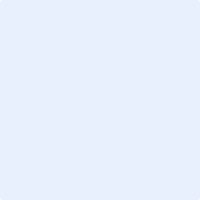 